INSCRIPTION FEVRIER 2024                                                                                                     A           A RENDRE AVANT LE 24 JANVIER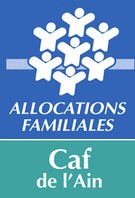 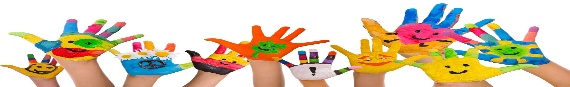 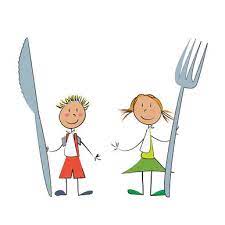 RESTAURANT SCOLAIRE :                                                                    ACCUEIL PERISCOLAIRE MATIN ET SOIR :NOMBRE DE REPAS :  ………X        = ………………… Euro			JEUDI 01 FEVRIERVENDREDI 02 FEVRIERLUNDI 05 FEVRIERMARDI 06 FEVRIERJEUDI 08 FEVRIERVENDREDI 09 FEVRIERLUNDI 12 FEVRIERMARDI 13 FEVRIERJEUDI 15 FEVRIERVENDREDI 16 FEVRIERMATIN (7h-8h20)SOIR(16h15-18h30)JEUDI 01 FEVRIERVENDREDI 02 FEVRIERLUNDI 05 FEVRIERMARDI 06 FEVRIERJEUDI 08 FEVRIERVENDREDI 09 FEVRIERLUNDI 12 FEVRIERMARDI 13 FEVRIERJEUDI 15 FEVRIERVENDREDI 16 FEVRIER